УТВЕРЖДЕНОприказом Управления Роскомнадзора по Тюменской области,Ханты-Мансийскому автономному округу-Югреи Ямало-Ненецкому автономному округуот 13 февраля 2019 № 24О внесении изменений в приказ Управления от 22.05.2017 года № 113«О создании комиссии  Управления Роскомнадзора по  Тюменской области, Ханты-Мансийскому автономному округу – Югре и Ямало-Ненецкому автономному округу по соблюдению требований к служебному поведению федеральных государственных гражданских служащих и урегулированию конфликта интересов» В связи с кадровыми изменениями, п р и к а з ы в а ю:1. Внести изменения в приказ Управления от 22.05.2017 года № 113, изложив состав комиссии по соблюдению требований к служебному поведению федеральных государственных гражданских служащих и урегулированию конфликта интересов в следующей редакции:          2. Признать утратившим силу приказ Управления от 13.03.2018 № 58 
«О внесении изменений в приказ Управления от 22.05.2017 года № 113 «О создании комиссии  Управления Роскомнадзора по  Тюменской области, Ханты-Мансийскому автономному округу – Югре и Ямало-Ненецкому автономному округу по соблюдению требований к служебному поведению федеральных государственных гражданских служащих и урегулированию конфликта интересов».3. Контроль за исполнением настоящего приказа оставляю за собой.Руководитель                                                                                   О.Д Шевченко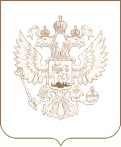 РОСКОМНАДЗОРУПРАВЛЕНИЕ ФЕДЕРАЛЬНОЙ СЛУЖБЫ ПО НАДЗОРУ В СФЕРЕ СВЯЗИ, ИНФОРМАЦИОННЫХ ТЕХНОЛОГИЙ И МАССОВЫХ КОММУНИКАЦИЙПО ТЮМЕНСКОЙ ОБЛАСТИ, ХАНТЫ-МАНСИЙСКОМУ АВТОНОМНОМУ ОКРУГУ – ЮГРЕ И ЯМАЛО-НЕНЕЦКОМУ АВТОНОМНОМУ ОКРУГУП Р И К А ЗРОСКОМНАДЗОРУПРАВЛЕНИЕ ФЕДЕРАЛЬНОЙ СЛУЖБЫ ПО НАДЗОРУ В СФЕРЕ СВЯЗИ, ИНФОРМАЦИОННЫХ ТЕХНОЛОГИЙ И МАССОВЫХ КОММУНИКАЦИЙПО ТЮМЕНСКОЙ ОБЛАСТИ, ХАНТЫ-МАНСИЙСКОМУ АВТОНОМНОМУ ОКРУГУ – ЮГРЕ И ЯМАЛО-НЕНЕЦКОМУ АВТОНОМНОМУ ОКРУГУП Р И К А ЗДорошенко Евгений ВладимировичЗаместитель руководителя Управления -председатель комиссии;Пасечнюк Наталья ВикторовнаНачальник отдела организационной, правовой работы и кадров - заместитель председателя комиссии;Баландюк Ольга ГермановнаЗаместитель начальника отдела контроля (надзора) в сфере массовых коммуникаций – член комиссии;Матаева Евгения ВикторовнаНачальник отдела административного и финансового обеспечения – главный бухгалтер  - член комиссии;Кофанова Елена Юрьевна Главный специалист-эксперт отдела организационной, правовой работы и кадров –секретарь комиссии;Мавлютова Гульнара ШакировнаДоцент кафедры государственного и муниципального управления ФГАОУ ВО «Тюменский государственный университет»Мыльникова Ирина ЮрьевнаСтарший преподаватель кафедры теории государства и права и международного права  ФГАОУ ВО «Тюменский государственный университет»